                                                                                                            Kostrzyn nad Odrą, dn. 19.08.2022r.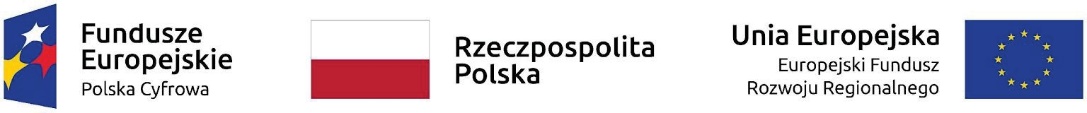 Nasz znak: OA.1331.1.2022.WBZAPYTANIE OFERTOWEna wykonanie DIAGNOZY CYBERBEZPIECZEŃSTWA  
w ramach projektu pn. „Cyfrowa Gmina”realizowanego w ramach Programu Operacyjny Polska Cyfrowa na lata 2014-2020, 
Osi Priorytetowej V Rozwój cyfrowy JST oraz wzmocnienie cyfrowej odporności na zagrożenia REACT-EU EU, Działanie 5.1 Rozwój cyfrowy JST oraz wzmocnienie cyfrowej odporności na zagrożenia dotycząca realizacji projektu grantowego „Cyfrowa Gmina” 
o numerze POPC.05.01.00-00-0001/21-00ZAMAWIAJĄCY Miasto Kostrzyn nad OdrąUl. Graniczna 266-470 Kostrzyn nad Odrątel. 95-727-81-00NIP: 5992771328REGON: 210966674II. TRYB POSTĘPOWANIAPostępowanie o udzielenie zamówienia publicznego jest wyłączone z obowiązku stosowania ustawy z dnia 11 września 2019 r. Prawo zamówień publicznych (Dz. U. 2021 poz. 1129 z późn. zm.) na podstawie art. 2 ust. 1 pkt 1).Postępowanie o udzielenie zamówienia publicznego o wartości szacunkowej poniżej 50 000 zł netto prowadzone jest w oparciu o rozeznanie rynku zgodnie z rozdziałem 6.5.1 Wytycznych w zakresie kwalifikowalności wydatków w ramach Europejskiego Funduszu Rozwoju Regionalnego, Europejskiego Funduszu Społecznego oraz Funduszu Spójności na łata 2014-2020 oraz na podstawie § 15 ust. 1 pkt. 2) Regulaminu udzielania zamówień publicznych o wartości poniżej kwoty wskazanej w art. 2 ust. 1 pkt. 1 ustawy Prawo Zamówień Publicznych przyjętym Zarządzeniem nr 1/2021 Burmistrza Miasta Kostrzyn nad Odrą z dnia 4 stycznia 2021 r.III. KODY CPV72800000-8 Usługi audytu komputerowego i testowania komputerów 72810000-1 Usługi audytu komputerowego79212000-3 Usługi audytuIV. OPIS PRZEDMIOTU ZAMÓWIENIAPrzedmiotem zamówienia jest wykonanie diagnozy cyberbezpieczeństwa w ramach projektu pn. „Cyfrowa Gmina" realizowanego w ramach Programu Operacyjny Polska Cyfrowa na lata 2014-2020, Oś Priorytetowa V Rozwój cyfrowy JST oraz wzmocnienie cyfrowej odporności na zagrożenia - REACT-EU, Działanie 5.1 Rozwój cyfrowy JST oraz wzmocnienie cyfroweodporności na zagrożenia, zgodnie z zakresem oraz formularzem stanowiącym załącznik nr 8 do Regulaminu Konkursu Grantowego Cyfrowa Gmina - https://www.gov.pl/web/cppc/cyfrowa-gmina.Diagnoza musi być przeprowadzona przez osobę posiadającą certyfikat uprawniający do przeprowadzenia audytu, o którym mowa w Rozporządzeniu Ministra Cyfryzacji z 12 października 2018 r. w sprawie wykazu certyfikatów uprawniających do przeprowadzenia audytu.Wykaz certyfikatów uprawniających do przeprowadzania audytu: Certified Internal Auditor (CIA)Certified Information System Auditor (CISA)Certyfikat audytora wiodącego systemu zarządzania bezpieczeństwem informacji według normy PN-EN ISO/IEC 27001 wydany przez jednostkę oceniającą zgodność, akredytowaną zgodnie z przepisami ustawy z dnia 13 kwietnia 2016 r. systemach oceny zgodności i nadzoru rynku (Dz. U. z 2017 r. poz. 1398 oraz z 2018 r. poz. 650 i 1338), w zakresie certyfikacji osóbCertyfikat audytora wiodącego systemu zarządzania ciągłością działania PN-EN ISO 22301 wydany przez jednostkę oceniającą zgodność, akredytowaną zgodnie z przepisami ustawy z dnia 13 kwietnia 2016 r. o systemach oceny zgodności i nadzoru rynku, w zakresie certyfikacji osóbCertified Information Security Manager (CISM)Certified in Risk and Information Systems Control (CRISC)Certified in the Governance of Enterprise IT (CGEIT)Certified Information Systems Security Professional (CISSP)Systems Security Certified Practitioner (SSCP)Certified Reliability ProfessionalCertyfikaty uprawniające do posiadania tytułu ISA/IEC 62443 Cybersecurity ExpertDiagnoza musi być przeprowadzona w zakresie określonym w Regulaminie Konkursu Grantowego Cyfrowa Gmina, opublikowanego na stronie Centrum Projektów Polska Cyfrowa pod adresem https://www.gov.pl/web/cppc/cyfrowa-gmina oraz zgodnie z zapisami umowy o powierzenie grantu.Szczegółowy zakres przedmiotu zamówienia zawiera załącznik nr 8 do przedmiotowego Regulaminu „Formularz informacji związanych z przeprowadzeniem diagnozy cyberbezpieczeństwa".V. ZAKRES OBOWIĄZKÓW WYKONAWCYWykonawca zobowiązany jest do kompleksowej realizacji zamówienia tzn. wykonania diagnozy cyberbezpieczeństwa, wypełnienie i podpisanie wymaganych dokumentów zgodnie z Regulaminem Konkursu Grantowego Cyfrowa Gmina i zapisami umowy o powierzenie grantu oraz ich dostarczenie w wersji elektronicznej i papierowej do siedziby Zamawiającego (po jednym egzemplarzu).W ramach zamówienia Wykonawca zobowiązany jest do przeprowadzenia diagnozy cyberbezpieczeństwa i obejmuje badaniem siedzibę i systemy Urzędu Miasta Kostrzyn nad Odrą zlokalizowanego przy ul. Granicznej 2 i 4, 66-470 Kostrzyn nad Odrą. Zamawiający nie dopuszcza możliwości realizacji usługi za pomocą środków zdalnej komunikacji.Wykonawca zobowiązany jest do pokrycia wszystkich kosztów związanych z wykonaniem przedmiotu zamówienia, w tym koszty ewentualnego zakwaterowania, dojazdu, wyżywienia, wydruku i skanu dokumentów.Wykonawca zobowiązany jest do współpracy i konsultacji z Zamawiającym oraz do wprowadzania poprawek w sporządzanej przez siebie dokumentacji na każdym etapie realizacji zamówienia, aż do zaakceptowania dokumentów wystawionych przez Wykonawcę przez Grantodawcę Konkursu Cyfrowa Gmina.TERMIN WYKONANIA ZAMÓWIENIA 1. Wymagany termin realizacji zamówienia: od daty podpisania umowy do 20 września 2022r. WARUNKI UDZIAŁU W POSTĘPOWANIUO udzielenie zamówienia mogą ubiegać się Wykonawcy, którzy:posiadają niezbędną wiedzę i doświadczenie oraz dysponują potencjałem technicznym i osobami zdolnymi do wykonania zamówienia (Wykonawca złoży w tym zakresie oświadczenie będące załącznikiem do oferty)posiadają doświadczenie w wykonywaniu audytów — Wykonawca wykaże, że wykonał minimum 1 audyt/diagnozę w ramach konkursu „Cyfrowa Gmina" lub zrealizował co najmniej 2 audyty - w jednostkach administracji publicznej o podobnym zakresie w ostatnich 3 latach przed złożeniem oferty (Wykonawca złoży w tym zakresie oświadczenie będące załącznikiem do oferty wraz z dokumentami potwierdzającymi ich wykonanie)posiadają uprawnienia do wykonywania określonej działalności lub czynności, jeśli ustawy nakładają obowiązek posiadania takich uprawnieńznajdują się w sytuacji ekonomicznej i finansowej zapewniającej wykonanie zamówieniaVIII. WYMAGANE DOKUMENTY DO ZŁOŻENIA WRAZ Z OFERTAFormularz ofertowy - Załącznik nr 1 do zapytania ofertowego;Oświadczenie, że Wykonawca spełnia warunki udziału w postępowaniu, określone w punkcie VII - Załącznik nr 2 do zapytania ofertowego;Oświadczenie Wykonawcy o posiadanym doświadczeniu — Załącznik nr 3 do zapytania ofertowego;Dane osoby, która będzie wykonywała diagnozę wraz z dokumentem potwierdzającym posiadanie przez nią certyfikatu uprawniającego do przeprowadzenia audytu, o którym mowa w Rozporządzeniu Ministra Cyfryzacji z 12 października 2018 r. w sprawie wykazu certyfikatów uprawniających do przeprowadzenia audytu — Załącznik nr 4 do zapytania;Oświadczenie Wykonawcy w zakresie wypełnienia obowiązków informacyjnych   przewidzianych w art. 13 lub art. 14 RODO – Załącznik nr 5 do zapytania ofertowego,Formularz informacji związanych z przeprowadzeniem diagnozy     cyberbezpieczeństwa – Załącznik nr 6 do zapytania ofertowegoParafowany przez osobę upoważnioną do reprezentowania Wykonawcy Projektowane postanowienia umowy stanowiący -  Załącznik nr 7 do zapytania ofertowego.   OPIS SPOSOBU PRZYGOTOWANIA OFERTYOferta winna być sporządzona w języku polskim, w formie pisemnej, podpisana przez osobę upoważnioną. Podpisany druk oferty wraz z wymaganymi dokumentami, wymienionymi poniżej w pkt. VIII zapytania ofertowego, należy zeskanować i złożyć za pośrednictwem https://platformazakupowa.pl/pn/kostrzyn_nad_odra na stronie dotyczącej odpowiedniego postępowania.X. MIEJSCE I TERMIN SKŁADANIA OFERT       Ofertę należy złożyć: do dnia 24 sierpnia do godz. 15.00       1. Otwarcie ofert następuje niezwłocznie po upływie terminu składania ofert, nie później niż   następnego dnia po dniu, w którym upłynął termin składania ofert tj. 2.	Jeżeli otwarcie ofert następuje przy użyciu systemu teleinformatycznego, w przypadku awarii tego systemu, która powoduje brak możliwości otwarcia ofert w terminie określonym przez Zamawiającego, otwarcie ofert następuje niezwłocznie po usunięciu awarii.3.	Zamawiający poinformuje o zmianie terminu otwarcia ofert na stronie internetowej prowadzonego postępowania.        4.	Zamawiający, najpóźniej przed otwarciem ofert, udostępnia na stronie internetowej prowadzonego  postępowania informację o kwocie, jaką zamierza przeznaczyć na sfinansowanie zamówienia.        Uwaga! Zgodnie z Ustawą PZP Zamawiający nie ma obowiązku przeprowadzania jawnej sesji otwarcia ofert w sposób jawny z udziałem Wykonawców lub transmitowania sesji otwarcia za pośrednictwem elektronicznych narzędzi do przekazu wideo on-line a ma jedynie takie uprawnienie.        5. Każdy z Wykonawców może złożyć na zapytanie ofertowe tylko jedną ofertę. Złożenie większej liczby ofert lub oferty zawierającej propozycje wariantowe spowoduje, iż oferty podlegać będzie odrzuceniu.XI. OCENA OFERTJedynym kryterium oceny ofert (100%) będzie cena całkowita za wykonanie przedmiotu zamówienia opisanego w niniejszym zapytaniu, wynikająca z oferty cenowej sporządzonej przez Wykonawcę zgodnie z formularzem ofertowym stanowiącym załącznik nr 1 do niniejszego zapytania ofertowego.Cena wynikająca z oferty winna obejmować wszelkie koszty oraz być podana w kwotach netto i brutto podanych do dwóch miejsc po przecinku, wyrażonej cyfrowo i słownie w złotych polskich z wyodrębnieniem należnego podatku VAT - jeżeli występuje.Nie dopuszcza się wariantowości oferty — oferta powinna zawierać wszystkie wskazane przez Zamawiającego elementy.W kryterium cena ocena ofert zostanie przeprowadzona wg formuły:Zamówienie zostanie udzielone Wykonawcy, który spełnia wszystkie wymienione wymagania oraz przedstawi najkorzystniejszą ofertę cenową tj. uzyskał największą liczbę punktów.Zamawiający nie będzie oceniał ofert jeżeli:jej treść nie będzie odpowiadać treści zapytania ofertowegozostanie złożona po terminie składania ofertnie będzie zawierała wszystkich wymaganych załączników                             będzie nieważna na podstawie odrębnych przepisówXII. INFORMACJE DOTYCZĄCE WYBORU NAJKORZYSTNIEJSZEJ OFERTYInformacja o wyborze oferty zostanie podana na https://platformazakupowa.pl/pn/kostrzyn_nad_odra na stronie dotyczącej odpowiedniego postępowania.XIII. TERMIN ZWIĄZANIA OFERTĄ         1.	Wykonawca będzie związany ofertą przez okres 30 dni, tj.  Bieg terminu związania   ofertą rozpoczyna się wraz z upływem terminu składania ofert, przy czym pierwszym dniem  terminu jest dzień w którym upłynął termin składnia ofert.        2.	W przypadku gdy wybór najkorzystniejszej oferty nie nastąpi przed upływem terminu związania ofertą wskazanego w ust. 1, Zamawiający przed upływem terminu związania ofertą zwraca się jednokrotnie do Wykonawców o wyrażenie zgody na przedłużenie tego terminu o wskazywany przez niego okres, nie dłuższy niż 30 dni. Przedłużenie terminu związania ofertą wymaga złożenia przez wykonawcę pisemnego oświadczenia o wyrażeniu zgody na przedłużenie terminu związania ofertą. XIV. DODATKOWE INFORMACJENiniejsze postępowanie nie podlega przepisom ustawy z dnia 11 września 2019 r.—Prawo zamówień publicznych (Dz. U. 2021 poz. 1129 z późn. zm.)Przy wyborze oferty Zamawiający kierować się będzie jedynym kryterium „cena". Cena za wykonanie zamówienia obejmuje wszystkie koszty niezbędne do całkowitego i efektywnego wykonania zamówieniaZamawiający zastrzega sobie prawo do:zamknięcia niniejszego postępowania bez wyboru jakiejkolwiek oferty i bez podania przyczyny, o czym poinformuje niezwłocznie oferentówzmiany treści zapytania ofertowego przed upływem terminu składania ofertd) Dodatkowych informacji dotyczących zapytania ofertowego udziela: Główny specjalista ds. informatyki Pan Wojciech Bień,                                        e-mail: admin@kostrzyn.um.gov.pl
XV. ZAŁĄCZNIKI Formularz ofertowy – Załącznik nr 1 do zapytania ofertowegoOświadczenia dotyczącego spełniania warunków udziału w postępowaniu   – Załącznik nr 2 do zapytania ofertowegoOświadczenia o posiadanym doświadczeniu – Załącznik nr 3  do zapytania ofertowegoOświadczenia o dysponowanie osobami zdolnymi do realizacji zamówienia posiadającymi certyfikat uprawiający przeprowadzenie audytu – Załącznik nr 4 do zapytania ofertowegoOświadczenie Wykonawcy w zakresie wypełnienia obowiązków informacyjnych   przewidzianych w art. 13 lub art. 14 RODO – Załącznik nr 5 do zapytania ofertowego,Formularz informacji związanych z przeprowadzeniem diagnozy cyberbezpieczeństwa – Załącznik nr 6 do zapytania ofertowegoProjektowane postanowienia umowy – Załącznik nr 7 zapytania ofertowego.                  Cn (najniższa oferowana cena brutto)  C =                                                                                     10 x100%                      Co ( cena brutto badanej oferty)                                                 